MODULO B_ NUOVE ADOZIONE e MOTIVAZIONE NUOVA ADOZIONEMOTIVAZIONE DELLA PROPOSTA:Testo che si intende abbandonare: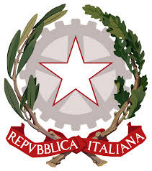 ISI di BargaIstituto Professionale Servizi per l’Enogastronomia e l’Ospitalità Alberghiera “F.lli Pieroni”Liceo Linguistico, Liceo delle Scienze Umane “G. Pascoli”Liceo Classico “L. Ariosto”Istituto Tecnico Settore Tecnologico “E. Ferrari”Anno Scolastico 2017 – 2018Anno Scolastico 2017 – 2018Anno Scolastico 2017 – 2018Istituto: ___________________Classe: ______Sezione: ______Materia: __________________________Docente: _______________________Docente: _______________________Codice ISBN: Codice ISBN: Codice ISBN: Autore: Autore: Autore: Titolo: Titolo: Volume:Casa Editrice: €uro: €uro: Codice ISBN: Codice ISBN: Codice ISBN: Autore:Autore:Autore:Titolo:Titolo:Volume: Casa Editrice:€uro:€uro:Barga, ___ maggio 2017Firma del docente o dei docenti proponenti: